全国大学生英语竞赛组织委员会关于2020年全国大学生英语竞赛湖北省赛区参赛报名及缴费实施办法全国大学生英语竞赛各参赛院校：全国大学生英语竞赛自创办以来，一直本着学生自愿报名参赛的原则进行，参赛费用本着取之于赛，用之于赛的原则进行核销。为了方便广大参赛学生报名及缴费，全国大学生英语竞赛组织委员会办公室特开辟了网上报名及缴费系统，供参赛院校选用，具体报名方式如下：报名及缴费方式方式一：各参赛院校收取报名参赛费后，按20元人民币/人标准汇款至全国竞赛组委会，同时将报名汇总表通过电子邮件发至湖北省竞赛组委会邮箱（642013004@qq.com），全国竞赛组委会按收款金额开具正规发票回邮至参赛院校。全国大学生英语竞赛组委会收款账户信息：银行汇款  开户行：工行北京首都体育馆支行户  名：天仁时代（北京）技术发展有限公司账  号：0200 0537 0920 0084 267方式二：若参赛院校不便收取报名参赛费，可通知参赛学生登录全国大学生英语竞赛官方网站进行网上报名及缴费（网上报名费用标准为50元人民币/人），同时全国组委会将分配一个网络报名管理账号及密码给参赛院校，在报名缴费时间截止后，参赛院校可在网报系统下载报名信息及分配考场，并填写网络报名反馈表发送给全国组委会网报邮箱（3251443428@qq.com）,全国组委会将按照反馈表信息安排赛卷及考务费（费用标准为：29元人民币/人）下发事宜。网上报名缴费流程如下：具体流程如下：全国组委会下发通知 → 省级组委会下发通知至各参赛院校 → → 各参赛学校填写报名方式反馈表（网报前填写）→各参赛院校宣传发动竞赛 → 参赛学生网上报名及缴费 → 全国组委会反馈报名数据至各参赛院校 → 参赛院校安排初赛考务工作（可在网报系统内分配考场） → 参赛院校填写网报反馈表（网报结束后填写）并发送至3251443428@qq.com → 全国组委会向网报院校下发初赛考务费报名时间2019年12月15日开始报名，报名截止时间为：2020年3月20日请各参赛院校做好竞赛宣传及发动工作，选择网报请填写报名方式反馈表，于2019年12月25日前送至湖北省竞赛组委会邮箱（642013004@qq.com），以及全国竞赛组委会网报邮箱（3251443428@qq.com），以便全国竞赛组委会安排后续报名事宜。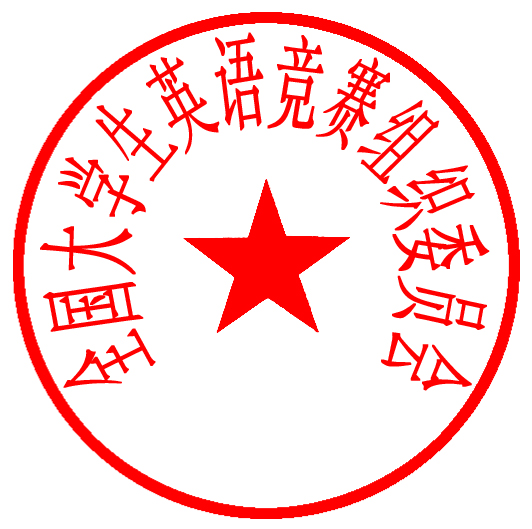 全国大学生英语竞赛组委会二〇一九年十二月三日2020年全国大学生英语竞赛（湖北赛区）网上报名信息反馈表（选择网络报名的学校在网络报名开始前填报）注：报名类别是指参赛院校组织哪几个类别（共A、B、C、D四个类别）的竞赛；是否分校区是指参赛院校共有哪几个校区的学生参赛（主要用于识别学生归属，以便之后安排考场）。参赛学校通讯地址联系人联系电话报名类别是否分校区（若是，请填写各校区名称）电子邮箱QQ号报名开始时间2019年12月15日报名截止时间2019年3月20日